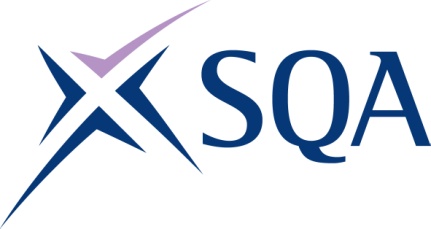 Group Award Title:	SVQ in Digital Marketing at SCQF level 7Group Award Code:	GV45 23SCQF overall credit:	Minimum: 42	Maximum: 58To attain the qualification, candidates must complete eight units. This consists of:four mandatory units.four optional units.Please note the table below shows the SSC identification codes listed alongside the corresponding SQA unit codes. It is important that SQA unit codes are used in all your recording documentation, and when your results are communicated to SQA.Mandatory units: Candidates must complete all four unitsOptional units: Total of four units to be completedRestricted Optional Sub-group: Research (0–1 units can be taken)Restricted Optional Sub-group: Brand (0–1 units can be taken)Template version: December 2022.SQA codeSSC codeTitleSCQFlevelSCQFcreditsSQAcreditsJ6SN 04SFJ HA203Manage Personal Development and Reflect on Current Practice78J6X3 04INSDGM008Develop Skills and Competencies About Social Media Channels and Digital Platforms66J7W8 04INSDGM006Promote Content Through Social Media Channels, CRM Systems and Digital Platforms77J7W9 04INSDGM003Comply with Ethical, Legal, Regulatory Requirements and Codes of Practice in Digital Marketing54SQA codeSSC codeTitleSCQFlevelSCQFcreditsSQAcreditsJ7WA 04INSDGM001Develop and Implement Digital Marketing Strategies88J7WC 04INSDGM004Write and Create Content for Multiple Digital Platforms77J7WD 04INSDGM010Manage, Evaluate and Report on Digital Marketing Campaigns87J7WE 04INSDGM011Use Analytical Tools to Evaluate Performance of Digital Marketing Activities76J7WF 04INSMAR004Develop, Implement and Evaluate a Customer Insight Strategy710J7WH 04INSMAR005Develop and Maintain Marketing Information Systems76J7VY 04TECHDU0C2Plan and Manage Social Media Collaboration Activities65J7W0 04TECHDUPP2Create Enhanced Digital Presentations54J7W1 04TECHDUDL1Undertake Digital Skills Learning and Development Activities64J7W2 04TECHDUBI2Produce Data Visualisations to Support Business Insights65J7W3 04TECHDUDC2Create and Update Web Pages65J7W5 04TECHDUDM1Create Digital Images65J7W6 04TECHDUDM2Create Enhanced Digital Media Assets64J7W7 04TECHDUDM3Produce Advanced Digital Media Assets75SQA codeSSC codeTitleSCQFlevelSCQFcreditsSQAcreditsJ7WL 04INSMAR002Collect and Analyse Marketing Research Data66J7WP 04INSBA021Carry Out and Analyse Research66SQA codeSSC codeTitleSCQFlevelSCQFcreditsSQAcreditsJ7WR 04INSMAR011Develop Brand Strategy88J7WW 04INSMAR012Manage Brand Identity and Corporate Reputation88